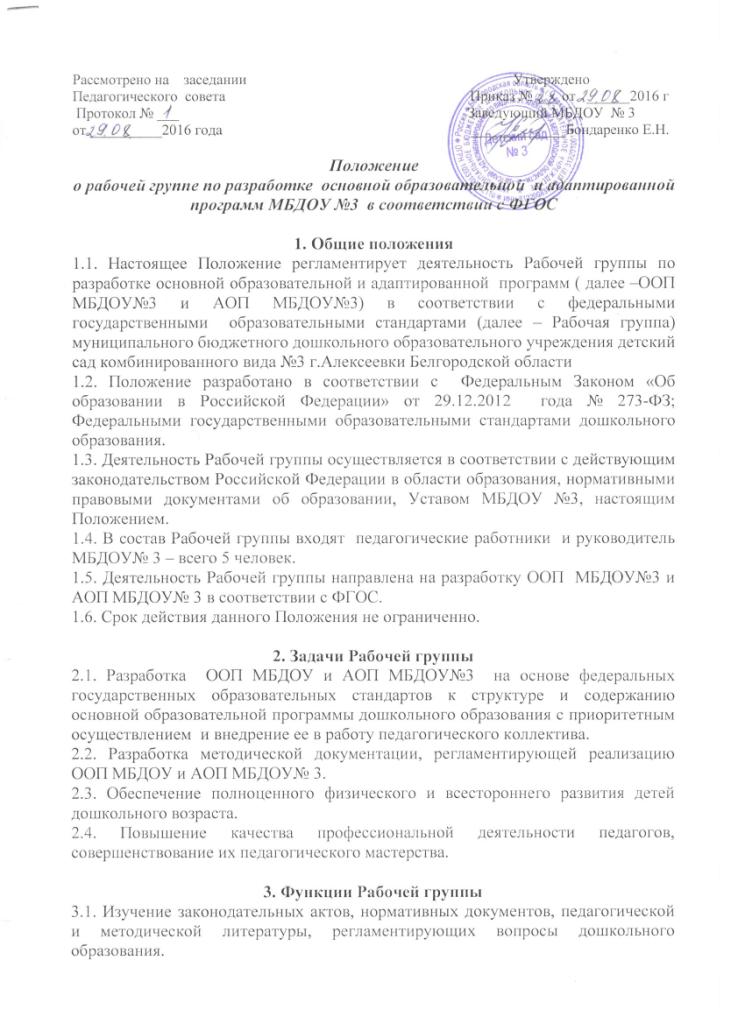 3.2. Осуществление проблемно-ориентированного анализа образовательной деятельности МБДОУ№3.3.3. Определение целей и задач ООП МДОУ и АОП МБДОУ № 3  .3.4. Выбор направлений педагогической деятельности, образовательного процесса в соответствии с федеральными стандартами к ООП МБДОУ и АОП МБДОУ№3   и приоритетным осуществлением  развития детей.3.5. Выработка управленческих направлений реализации ООП МБДОУ и АОП МБДОУ№ 3  .4. Права Рабочей группы4.1. Осуществлять работу по плану, утвержденному руководителем, вносить в него необходимые дополнения и коррективы.4.2.  В отдельных случаях при необходимости приглашать на заседание Рабочей группы представителей родительского собрания, председатель профсоюза.5. Ответственность Рабочей группы5.1.  Принятие конкретных решений по каждому рассматриваемому вопросу с указанием ответственных лиц и сроков исполнения решений.5.2. Разработку в полном объеме ООП МБДОУ и АОП МБДОУ № 3  с приоритетным  направлением и осуществлением развития детей.5.3. Соответствие определенных форм, методов и средств организации образовательного процесса возрастным, психофизиологическим особенностям, склонностям, способностям, интересам и потребностям детей.5.4. Соответствие ООП МБДОУ и АОП МБДОУ № 3  требованиям  федеральных государственных образовательных стандартов.6. Организация деятельности Рабочей группы6.1. Оперативные совещания Рабочей группы проводятся по мере необходимости.6.2.  Рабочая группа избирается из администрации МБДОУ № 3 и высококвалифицированных педагогов, прошедших курсовую подготовку.6.4. Результаты работы Рабочей группы доводятся до сведения педагогических работников на педагогическом совете.7. Заключительные положения8.1. Настоящее Положение вступает в действие с момента утверждения и издания приказа руководителя МБДОУ № 3.8.2. Изменения и дополнения вносятся в настоящее Положение по мере необходимости и подлежат утверждению руководителем МБДОУ.